Annual ReportDate  ____/____/____Min 5, max 10 pages including coverIntroductionAimsMaterials and methodsResultsDiscussionPerspectivesReferences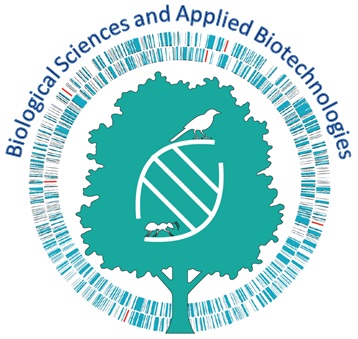 PhD Program in Biological Sciences and Applied BiotechnologiesPhD student:   Cycle:Title of the search project:Title of the search project:Department:PhD student e-mail:Academic tutor:Academic tutor e-mail:Signature of the academic tutor for approvalNon academic tutor(s) if applicableNon academic tutor(s) if applicableName:E-mail:Name:E-mail: